____1. 		A. y=1/3x		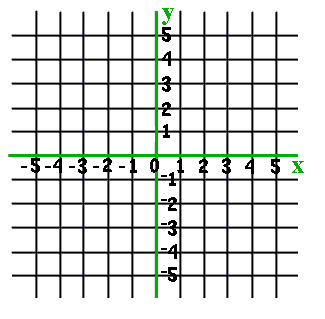 _____2. 		B. y=-1/2x + 3